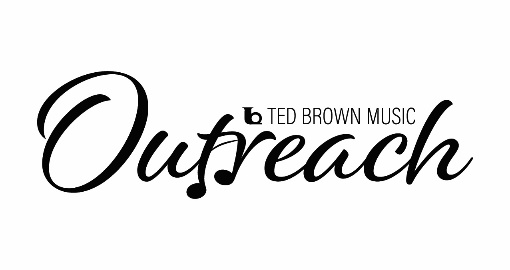 Instrument Request – Step upThank you for your interest in the Ted Brown Music Outreach Scholarship Program.  We are excited for you to continue in your musical career.  Who is eligible:   Any student between the ages of 14 and 18 and can demonstrate financial need.Date: ________________   School Name: _________________________________Students Name: ____________________________________ Age: _______    M / F / NB    Race: ______________     Hispanic / Non-HispanicInstrument Requested: _______________________________________________________________       Please be specific as for make and model if those are important. For Stringed instrument please note size.Parent/Guardian Name: _____________________________________________ Address: _________________________________________________________ City: ______________________________ Zip Code: __________ Phone: ________________ Email: ____________________________________________ Please describe your musical goals and include any awards and honors (limit to 1 page)Please describe your financial need. Include family size and household income.Please attach a letter from your teacher recommending you for this scholarship (limit to 1 page)How did you hear about the Ted Brown Music Outreach The information provided is true and factual______________________________________________ 							     StudentThe information provided is true and factual______________________________________________  			                                                     ParentMail: 6228 Tacoma Mall Blvd, Tacoma, WA 98409 Email: stephanie@tedbrownmusic.com Fax: 253.572.1416 Phone:  253.272.3211